PROGRAMA OPERATIVO ANUAL 2020-2021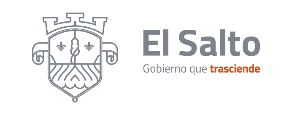      DEPENDENCIA:     DIRECCIÓN DE PLANEACIÓN, EVALUACIÓN Y SEGUIIENTO     RESPONSABLE:    RAMÓN ESTRELLA GÓMEZ     EJE DE DESARROLLO:    EL SALTO COMPETITIVOCLAS.ACCIÓNESOBJETIVOS METAS ESTIMADASINDICADOR PROGRAMACIÓN ANUALPROGRAMACIÓN ANUALPROGRAMACIÓN ANUALPROGRAMACIÓN ANUALPROGRAMACIÓN ANUALPROGRAMACIÓN ANUALPROGRAMACIÓN ANUALPROGRAMACIÓN ANUALPROGRAMACIÓN ANUALPROGRAMACIÓN ANUALPROGRAMACIÓN ANUALPROGRAMACIÓN ANUALPROGRAMACIÓN ANUALPROGRAMACIÓN ANUALPROGRAMACIÓN ANUALCLAS.ACCIÓNESOBJETIVOS METAS ESTIMADASINDICADOR OCTNOVNOVDICENRFEBMARABRABRMYMYJUNJULAGOSEP2.1.1MONITOREO DE LAS ACCIONES MUNICIPALESCONOCER EL CUMPLIMIENTO DE OBJETIVOSABARCAR EL MÁXIMO DE LAS ACCIONES PROGRAMATICAS PUBLICACIÓN DE RESULTADOS DE LAS ACCIONES MUNICIPALES2.3.1PROCESO DE LOS PROGRAMAS OPERATIVOS ANUALES 2020-2021EXISTENCIA DE DOCUMENTO PROGRAMATICO DE LAS ACCIONES DE LAS DEPENDENCIASREVISIÓN DEL TOTAL DE LOS POAS ENTREGADOSCONCLUSIÓN DEL PROCESO2.6.1MEDICIÓN DE GESTIÓN Y DESEMPEÑO MUNICIPAL 2020 Y 2021CONOCER EL DESEMPEÑO MUNICIPALREALIZAR MEDICIÓN DEL DESEMPEÑO A LAS DEPENDENCIAS MUNICIPALES EVALUACIONES REALIZADAS4.1.1MEDICIÓN DE RESULTADOS DEL PMD DAR A CONOCER LOS LOGROS DEL GOBIERNO MUNICIPALINTEGRACIÓN DE RESULTADOS 2019-2021CUNCLUSIÓN DEL PROCESO4.2.1CONOCER DATOS ESTADÍSTICOS INEGI DEL SALTOREGISTRAR DATOS ESTADISTICOS COMO INSUMO PARA TOMA DE DECICIONES EN ESTA MATERIACONOCER DATOS RECIENTES DE FUENTES CONFIABLESDATOS ESTADÍSTICOS 4.4.1MEDIR LA APORTACIÓN DEL MUNICIPIO DEL PIB DEL ESTADOCONOCER LA COLABORACIÓN MUNICIPALCREAR DATOS ESTADÍSTICOS DE LOS TRES AÑOS DE GOBIERNODATOS ESTADISTICOS4.5.1MEDIR EL CRECIMIENTO DEL COMERCIO LOCALCONOCER LAS VARIABLES ANUALES EN LA ADMINISTRACIÓN EN FUNCIÓNCREAR DATOS ESTADISTICOSDATOS ESTADISTICOS4.6.1MEDIR LAS CONDICIONES MUNICIPALES PARA CREAR NEGOCIOSCONOCER MECANISMOS EXISTENTES LISTADO DE CONDICIONES QUE FACILITAN APERTURASLISTADO DE CONDICIONES GENERALES4.8.1MEJORAS MUNICIPALES REALIZADAS PARA LA COMPETITIVIDADCONOCER EL DESARROLLO MUNICIPAL Y MEJORAS DE BIENES Y SERVICIOS MUNICIPALESCONOCER LAS MEJORASMEJORAS LOGRADAS PARA LA COMPETITIVIDAD7.11.1HACER RECORRIDOS POR ZONAS CONOCER LAS PRIORIDADES Y NECECIDADESGENERAR FICHAS DE NECESIDADESFICHAS INFORMATIVAS7.12.1CONOCER ESTADISTICAS SOBRE CALIDAD DE VIDA DE LAS PERSONAS DEL MUNICIPIOCONOCER DATOS PARA LA TOMA DE DECICIONES GENERAR DATOS ESTADÍSTICOSDATOS ESTADISTICOS10.4.1VINCULACIÓN INSTITUCIONAL EXTERNA EN MATERIA DE PLANEACIÓNCONSERVAR VINCULOS PARA LAS ACCIONES DE INTERES COMUNINVOLUCRAMIENTO EN TEMAS DE INJERENCIA MUNICIPALACCCIONES Y POLITICAS DE PARTICIPACIÓN 